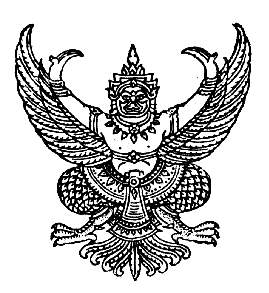 ประกาศเทศบาลตำบลร่มเมืองเรื่อง  เรียกประชุมสภาเทศบาลตำบลร่มเมือง  สมัยสามัญ สมัยที่ ๒ ประจำปี  พ.ศ. ๒๕๖๒.........................................................               	ด้วยสภาเทศบาลตำบลร่มเมือง มีมติเมื่อคราวสมัยประชุมสภาเทศบาลตำบลร่มเมือง         สมัยสามัญ สมัยที่ ๒ ประจำปี พ.ศ. ๒๕๖๒ เมื่อวันที่ ๒๘ กุมภาพันธ์ ๒๕๖๑ โดยกำหนดสมัยประชุมสามัญ สมัยที่ ๒ ประจำปี พ.ศ. ๒๕๖๒ ตั้งแต่วันที่ ๑  – ๓๐ พฤษภาคม ๒๕๖๒ มีกำหนดไม่เกิน ๓๐ วัน 		ดังนั้น อาศัยอำนาจตามความในมาตรา ๒๕ แห่งพระราชบัญญัติเทศบาล พ.ศ. ๒๔๙๖ แก้ไขเพิ่มเติม (ฉบับที่ ๑๓) พ.ศ. ๒๕๕๒  และตามระเบียบกระทรวงมหาดไทยว่าด้วยข้อบังคับการประชุมสภาท้องถิ่น พ.ศ. ๒๕๔๗ และ พ.ศ. ๒๕๕๔ ข้อ ๒๒ จึงเรียกประชุมสภาเทศบาลตำบลร่มเมือง สมัยสามัญ สมัยที่ ๒ ประจำปี พ.ศ. ๒๕๖๒ ตั้งแต่วันที่ ๑  – ๓๐  มิถุนายน  ๒๕๖๒ มีกำหนดไม่เกิน ๓๐ วัน		จึงประกาศมาเพื่อทราบโดยทั่วกัน			      ประกาศ  ณ  วันที่  ๑๖  พฤษภาคม  พ.ศ. ๒๕๖๒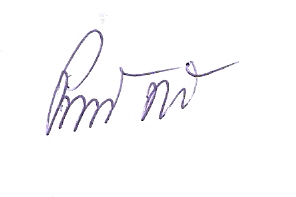                         (ลงชื่อ)                                                (นายปราถนา  ฤทธิเรือง)                                      ประธานสภาเทศบาลตำบลร่มเมืองd/อรอุษา /ประกาศสภา ทต./น ๕๐ /ค ๐๖  หลักเกณฑ์และวิธีการในการเข้าฟังการประชุมสภา ฯเทศบาลตำบลร่มเมือง อำเภอเมือง จังหวัดพัทลุงผู้เข้าร่วมรับฟังการประชุมต้องปฏิบัติตามหลักเกณฑ์และวิธีการดังต่อไปนี้หลักเกณฑ์เป็นผู้บรรลุนิติภาวะและมีสิทธิเลือกตั้งต้องแต่งกายสุภาพเรียบร้อยไม่พกพาอาวุธและเครื่องมือสื่อสาร (ยกเว้นผู้รักษาความสงบ)ต้องเคารพและเชื่อฟังประธานในที่ประชุมในการประชุมแต่ละครั้งให้ผู้เข้าร่วมฟังได้ไม่เกิน ๑๘ คนต้องได้รับการอนุญาตโดยดุลพินิจ ของประธานสภา ฯ..................................................วิธีการแจ้งความประสงค์ขอเข้าฟังการประชุมต่อประธานสภาฯ หรือผู้ที่ได้รับมอบหมาย ก่อนเวลาประชุมอย่างน้อย ๑๐ นาทีให้ผู้เข้าฟังการประชุมนั่ง ณ ที่นั่ง  ซึ่งได้จัดไว้สำหรับผู้เข้าฟังการประชุมเท่านั้นผู้ที่มาหลังจากเปิดประชุมแล้วไม่อนุญาตให้เข้าฟังการประชุมผู้เข้าร่วมรับฟังมีสิทธินั่งฟัง  และสังเกตการณ์การประชุมเท่านั้น ไม่มีสิทธิกระทำ การใดๆ ยกเว้น ได้รับอนุญาตจากประธานในที่ประชุม..................................................